Outreach/Public Relations Committee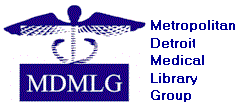 Goals & Objectives2020-2021Charge:The Outreach/Public Relations Committee is charged with performing the following functions:Identify and contact potential personal and institutional members and provide them with information regarding MDMLG activitiesPublicize MDMLG meetings and submit information about new and regular MDMLG members, new jobs, practicum opportunities and retirements to the MDMLG Newsletter Chair and WebmasterPromote MDMLG activities and services to local library schools and health professional organizationsPromote the Annual Scholarship to Library Science students with an interest in health sciences librarianship Committee Members:Elizabeth Bucciarelli, OutreachGoals & Objectives:Promote MDMLG and the Annual Scholarship program to WSU LIS and U of M School of Information students with an interest in health sciences librarianshipCoordinate the Scholarship Award activities between MDMLG, the WSU LIS program, and the U of M School of InformationUpdate the list of job and practicum opportunitiesUpdate the list of Publications and Presentations list by MDMLG membersUpdate the MDMLG Membership BrochureSelect the revised MDMLG logo 